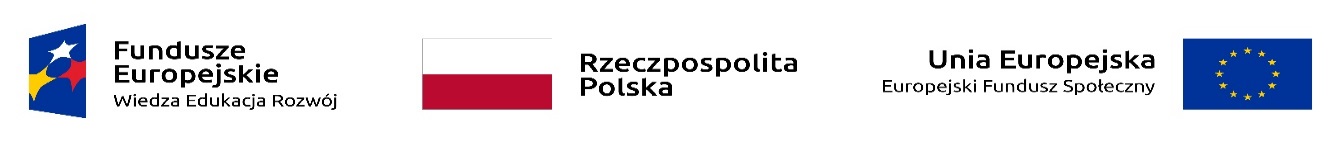  Załącznik nr 1 do Regulaminu rekrutacji i uczestnictwa w Projekcie pn. „Z symulacją medyczną w przyszłość – projekt podniesienia jakości kształcenia praktycznego 
na kierunku pielęgniarstwo w Państwowej Uczelni Zawodowej im. prof. Stanisława Tarnowskiego w Tarnobrzegu”FORMULARZ ZGŁOSZENIOWYDLA KANDYDATÓW/KANDYDATEK DO PROJEKTUOświadczam, że zapoznałem/am się z treścią Regulaminu rekrutacji i uczestnictwa w Projekcie 
pn. „Z symulacją medyczną w przyszłość – projekt podniesienia jakości kształcenia praktycznego na kierunku pielęgniarstwo w Państwowej Uczelni Zawodowej im. prof. Stanisława Tarnowskiego w Tarnobrzegu” i zobowiązuję się do przestrzegania jego postanowień.Zobowiązuję się w sytuacji zakwalifikowania do Projektu, dostarczyć do Biura Projektu, najpóźniej w dniu rozpoczęcia pierwszej formy wsparcia dokumentów, o których mowa w § 5 pkt. 13 Regulaminu rekrutacji 
i uczestnictwa w Projekcie. ………………………………………………..				      ……..…………………………….…………..…………………             MIEJSCOWOŚĆ I DATA 			           	           CZYTELNY PODPIS KANDYDATA/KANDYDATKINumer zgłoszenia: Data wpływu:Przyjął:Nazwa realizatora projektuPaństwowa Uczelnia Zawodowa im. prof. Stanisława Tarnowskiego 
w TarnobrzeguTytuł projektuZ symulacją medyczną w przyszłość – projekt podniesienia jakości kształcenia praktycznego na kierunku pielęgniarstwo w Państwowej Uczelni Zawodowej im. prof. Stanisława Tarnowskiego w TarnobrzeguNumer i nazwa Osi priorytetowejV. Wsparcie dla obszaru zdrowiaNumer i nazwa Działania5.3 Wysoka jakość kształcenia na kierunkach medycznychDANE KANDYDATA/KANDYDATKIDANE KANDYDATA/KANDYDATKIDANE KANDYDATA/KANDYDATKIDANE KANDYDATA/KANDYDATKILp.NazwaProszę wpisać  lub wybrać właściweProszę wpisać  lub wybrać właściwe1Imię (imiona)2Nazwisko3PłećKobieta3PłećMężczyzna4Kierunek studiówPIELĘGNIARSTWOPIELĘGNIARSTWO5Stopień i rok studiówDANE KONTAKTOWE KANDYDATA/KANDYDATKIDANE KONTAKTOWE KANDYDATA/KANDYDATKIDANE KONTAKTOWE KANDYDATA/KANDYDATKIDANE KONTAKTOWE KANDYDATA/KANDYDATKI6Ulica/ Nr domu/ Nr lokalu7Miejscowość8Obszar zamieszkaniaMiejski8Obszar zamieszkaniaWiejski 9Kod pocztowy10Województwo 11Powiat 12Gmina13Telefon stacjonarny 14Telefon komórkowy 15Adres poczty elektronicznej (e-mail)DEKLAROWANY UDZIAŁ W NASTĘPUJĄCYCH FORMACH WSPARCIA DEKLAROWANY UDZIAŁ W NASTĘPUJĄCYCH FORMACH WSPARCIA DEKLAROWANY UDZIAŁ W NASTĘPUJĄCYCH FORMACH WSPARCIA DEKLAROWANY UDZIAŁ W NASTĘPUJĄCYCH FORMACH WSPARCIA 16Zajęcia dodatkowe wykraczające poza program studiów Opieka pielęgniarska nad osobą starszą wynikająca ze zmieniających się trendów epidemiologicznych i demograficznych z udziałem pacjentów standaryzowanychOpieka pielęgniarska nad osobą starszą wynikająca ze zmieniających się trendów epidemiologicznych i demograficznych z udziałem pacjentów standaryzowanych17Zajęcia praktyczneStudia I stopnia Studia II stopniaStudia I stopnia Studia II stopnia18LaboratoriaPodstawy pielęgniarstwaBadania fizykalnePodstawy ratownictwaPodstawy pielęgniarstwaBadania fizykalnePodstawy ratownictwaINFORMACJE DOTYCZĄCE WSPARCIA (wypełnia Biuro Projektu)INFORMACJE DOTYCZĄCE WSPARCIA (wypełnia Biuro Projektu)Rodzaj przyznanego wsparciaData rozpoczęcia udziału 
w Projekcie